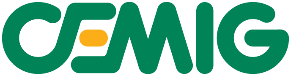 Solicitação de Travamento de Domicílio Bancário Para solicitar a trava de domicílio bancário, o fornecedor deverá providenciar o envio da carta abaixo de solicitação de travamento de Domicílio Bancário de fornecedores, preencha e assine, encaminhando para o e-mail: cadastrocemig@cemig.com.br, juntamente com a documentação comprobatória dos podere do signatário (contrato social, estatuto e ata de nomeação diretoria). A Cemig emitirá a resposta por meio de Declaração de Trava de Domicílio Bancário no prazo de até 5 dias úteisCarta de Solicitação de Travamento de Domicílio Bancário de FornecedoresLocal, dia, mês, anoÀCEMIG DISTRIBUIÇÃO S.A. – CEMIG DEndereço: Avenida Barbacena, nº 1200, 17º andar, Ala A1CNPJ/MF nº 06.981.180/0001-16 CEMIG GERAÇÃO E TRANSMISSÃO S.A. – CEMIG GTEndereço: Avenida Barbacena, nº 1200, 12º andar, Ala A1CNPJ/MF nº 06.981.176/0001-58(incluir outras empresas do grupo CEMIG que o fornecedor tenha contrato)Prezados Senhores,(nome do fornecedor), localizado a (endereço) cadastrado sob o CNPJ/MF nº (número), neste ato representado por seu sócio (nome do sócio), CPF nº (número do CPF) vem através da presente carta requerer que os créditos decorrentes dos contratos vigentes com a CEMIG sejam pagos, única e exclusivamente, mediante crédito na conta corrente abaixo indicada, eleita como domicílio bancário para pagamento dos créditos decorrentes de contratos, por um período de vigência de (número dias) dias iniciando-se em __/__/__ e com data de término em __/__/__ .A presente Carta de Solicitação de Travamento de Domicílio Bancário de Fornecedores integra e complementa todos os contratos vigentes com as empresas acima relacionadas, para todos os fins e efeitos de direito.Ela contempla todos os CNPJs da empresa cadastrados na Cemig, portando todos os pagamentos serão direcionados para a conta informada (matiz e filiais).c) A trava bancária terá validade a partir da sua inserção no sistema. Ficam o fornecedor e a instituição financeira sujeitos as condições abaixo:Em caso de ação judicial ou processo no âmbito do Ministério Público do Trabalho contra o fornecedor (razão social), que determine ou instrua que os pagamentos referentes ao contrato sejam efetuados fora do domicílio bancário, o travamento de domicílio torna-se sem efeito, prevalecendo assim a conta corrente ou forma de pagamento para crédito ordenada pela justiça do trabalho ou entidade competente.Em hipótese alguma os contratos travados poderão ser desmembrados em outros contratos a fim de permitir a condição de direcionamento dos créditos para outra instituição financeira.Durante o período da vigência da presente solicitação, ressalvado o item 1 supracitado, os dados bancários somente poderão ser alterados mediante anuência previa da instituição financeira acima relacionada.Decorrido o período de vigência do travamento do domicílio bancário, a critério do fornecedor, os dados bancários podrão ser alterados sem anuência das partes envolvidas.––––––––––––––––––––––––––––––(razão social do fornecedor)O Banco (razão social) confirma a autenticidade das assinaturas, e os poderes dos procuradores do fornecedor (razão social).De acordo, assinam:––––––––––––––––––––––––––––––(Instituição Financeira)_______________________________			 (Fornecedor)Titular da conta (Razão social do fornecedor)CNPJ (CNPJ do fornecedor)Banco(Razão social do banco)Código(Número BACEN)CNPJ (CNPJ do banco)Agência(Número completo da agência com DV)Conta Corrente(Número completo da conta com DV)